МКОУ  «Сулевкентская  СОШ  им. С.А.Абдуллаева»на тему: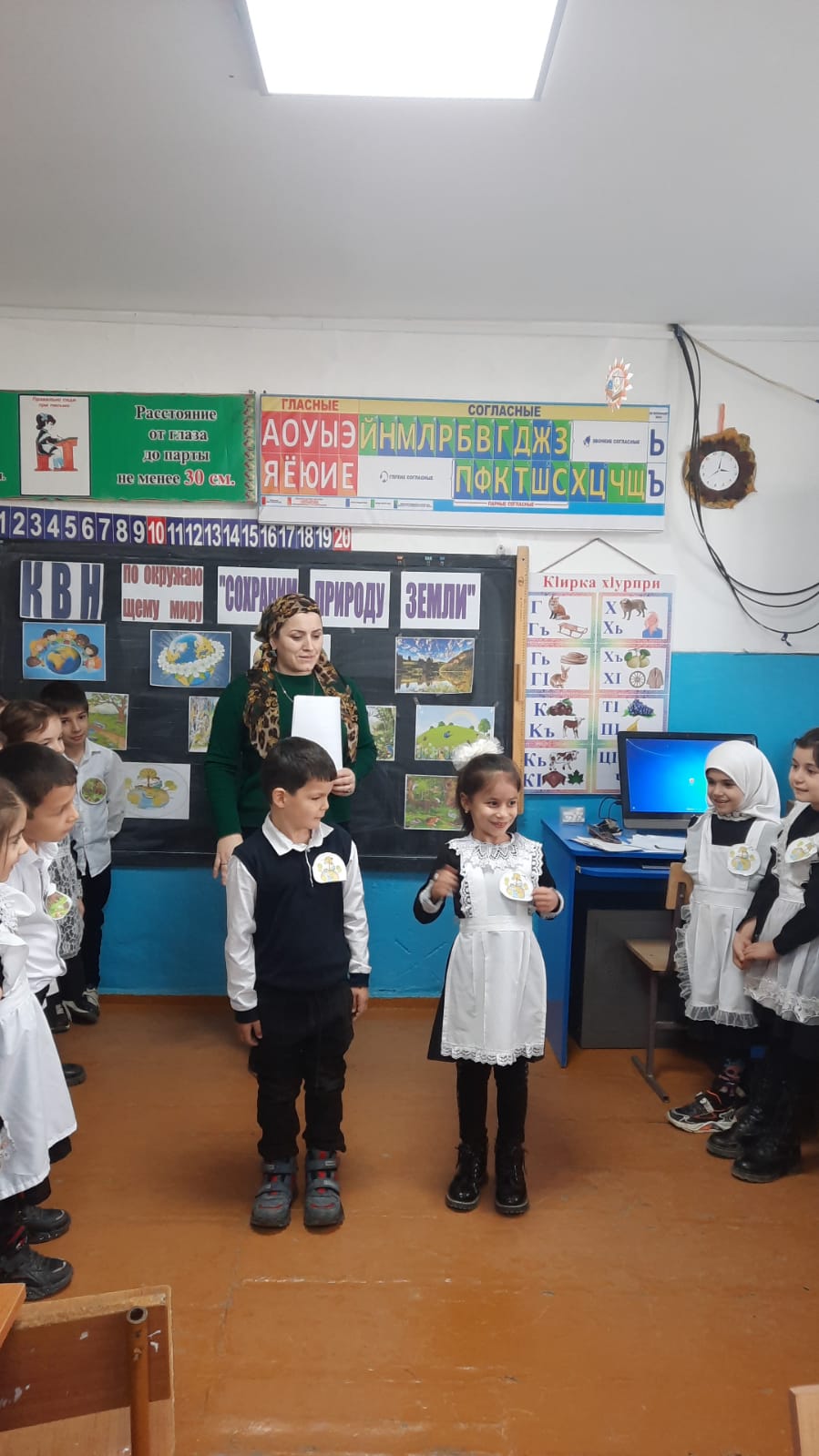 Провела:  Классный руководитель  Халилова А.М.1 класс2022-2023уч.год.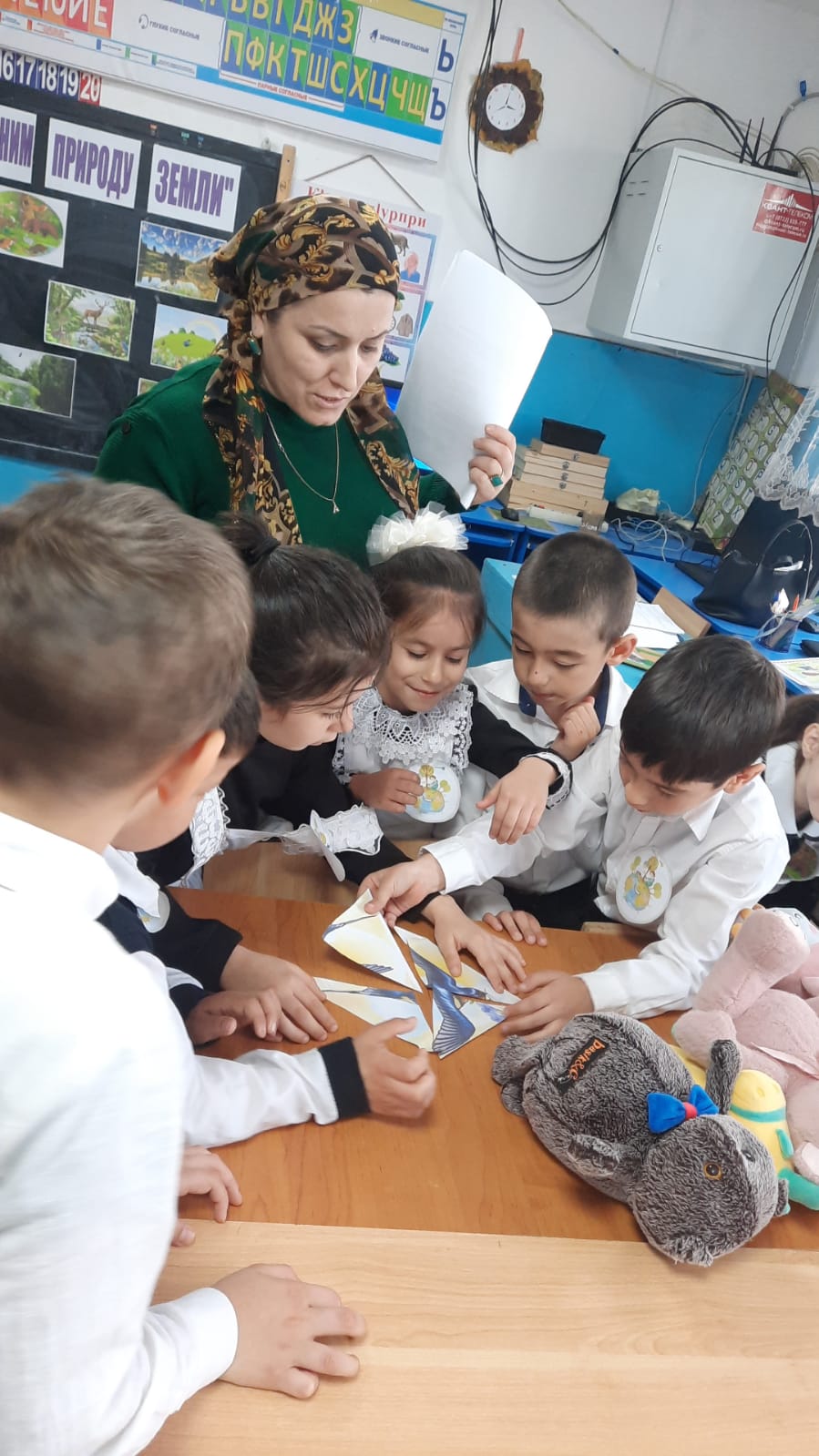 Цель: формировать представление о разнообразии и красоте окружающего мира, стремление защищать и сохранять эту красоту.Задачи:систематизировать знания детей об окружающей среде;развивать память, мышление, воображение;воспитывать бережное отношение к природе.Ход занятия1.Орг.момент2.РазминкаМы с вами все живем в волшебном мире.
И этот мир не только у нас в квартире.
Он в сказочном дворце, в звезде,
В снежинке, в лучике, в дожде...- Как вы думаете, какова тема нашего занятия?Что такое “природа”?Какое влияние человек оказывает на окружающую среду?Надо ли охранять природу? Почему?Что мы с вами можем сделать для сохранения окружающей среды?- Сейчас мы начнем наше путешествие – КВН “Сохраним природу на Земле”. Будьте внимательны! Каждая команда отвечает на свой вопрос:Кто такие рыбы?Сколько ног у паука?Кого называют серым хищником?Какого зверя в шутку называют “косым?”Кто такие птицы?Как называется дикая лесная свинья?Он летом серый, а зимой белый.Какие бывают деревья?Кто такие звери?Им кусает пчела.Собери пословицу и объясните ее. Каждая команда собирает пословицу из разрезанных кусочков.Без труда не вынешь и рыбку из пруда.Волка бояться – в лес не ходить.III. Царство растений Каждая команда отвечает на свой вопрос. Ответы на экране.Из него плетут весенние венки, а когда он отцветет - разлетается на все стороны света.Какое дерево зимой и летом одним цветом?Какие деревья с белой корой?Какая ягода бывает красной, белой, желтый, черной?На каком цветке любят гадать влюбленные девушки?У каких деревьев листья осенью красные?- А какие животные живут в деревне?- На какие две группы можно разделить всех животных?- Можем ли мы помогать животным? Как?- Давайте поговорим о братьях наших меньших.IV. Царство животных Соединить стрелками животных с группами, к которым они относятсяИгра “Веселые зверюшки” Догадайтесь, кто это? Каждая команда изображает свою пару животных, а другая команда должна угадать, кто это.Лиса и заяцМаша и медведьВорона и лисицаМашенька и три медведяV. Царство грибов - Какие бывают грибы? (съедобные и несъедобные)Распределите по группам грибыVI. ЭкологическаяНадо ли охранять природу? Почему?Что мы с вами можем сделать для сохранения окружающей среды?Конкурс рисунков. Нарисуй знак, который призывает охранять и беречь природу. «Разминка»Члены каждой команды читают вопрос с «лепестков» ромашки и отвечают на них (по 2 вопроса каждой команде). За каждый правильный ответ – 1 балл.Рекомендуемые вопросы:Сколько яблок должен запасти ёжик на зиму? (Ёж не ест яблок, а питается в основном насекомыми.)Зачем верблюду горбы? (Горбы верблюда – это его «водяные фляги», запасы жира.)Может ли паук запутаться в своей паутине? (Нет, паук делает безопасные тропинки.)Кто кричит громче всех? (Крокодил, бегемот.)У кого каждый день растут зубы? (У грызунов, бобров, зайцев.)Кто поёт крыльями и слушает ногами? (Кузнечик.)Зачем слону большой хобот? (Хобот для слона – словно очень ловкая рука.)Могут ли рыбы разговаривать? (Да. Они могут рычать, попискивать, похрюкивать и даже каркать.
 «Угадай дерево»Каждой команде выдаётся коробок с плодами деревьев. Нужно назвать дерево, плоды которого предоставлены и найти его на картинке, развешенных на доске.Коробок №1 – сосновая шишка, каштан, шиповник.Коробок №2 – еловая шишка, желудь, гроздь калины.Коробок №3 – гроздь рябины, орех, кедровая шишка.За каждый правильный ответ по 2 балла.3 конкурс «Собери слово»Каждой команде выдается по 3 карточки. Нужно собрать из наборов букв название животного или птицы.БРУСКА (барсук), ОБКАСА (собака), БЕРАЗ (зебра), РЕОЙОБВ (воробей), НЕСГИЬР (снегирь), КОРОАС (сорока), АКОШАК (кошка), КРОАВО (корова), СИЦАЛИ (лисица).За каждое правильно составленное слово 1 балл. Команде, выполнившей задание первой – дополнительно 1 балл. «Узнай птицу»Каждой команде выдаётся по 5 карточек с иллюстрациями птиц.Назвать всех птиц и найти «лишнюю».1 команда – воробей, синица, дятел, лебедь, сорока.2 команда – кукушка, ласточка, голубь, скворец, селезень.3 команда – курица, утка, индюк, гусь, цапля.За каждый правильный ответ – 1 балл.Максимальное количество баллов за конкурс – 6. «Узнай явление природы»Звучат фонограммы: ветер, дождь, гром.За каждый правильный ответ – 2 балла. «Филворды»Каждой команде предлагаются филворды. За 3 минуты нужно найти названия восьми зверей.Игры для болельщиков:1 – игра на внимание.Хлопать в ладоши, если ошибусь.Прилетели птицы: голуби, синицы, мухи, стрижи.Прибежали зверята: зайцы, лисы, волки, муравьи.Приплыли рыбы: сомы, щуки, кабаны, утки.2- назови детёнышей.Кошка – котята, корова – телята, лошадь – жеребята, курица – цыплята, утка – утята, овца – ягнята, свинья – поросята, собака – щенята, коза – козлята, гусь – гусята и т. д.РефлексияО чем мы сегодня говорили?Важно это для нас? Почему?Можем ли мы с вами сохранить природу нашего края?Что для этого мы можем сделать?Наклейте на картинку - смайлик: желтый – если мероприятие понравилось,красный – если узнали что-то новое,зеленый – если появилось желание узнать и рассказать самому что-то еще.А сейчас награждение участников.Вы все МОЛОДЦЫ!КОЦЕНЬНТЯЛДЬАЗАОЕКБАЛИВРЬКАСДОСОЛМЕТ